ИНН 6315609615 ОГРН 1086315000750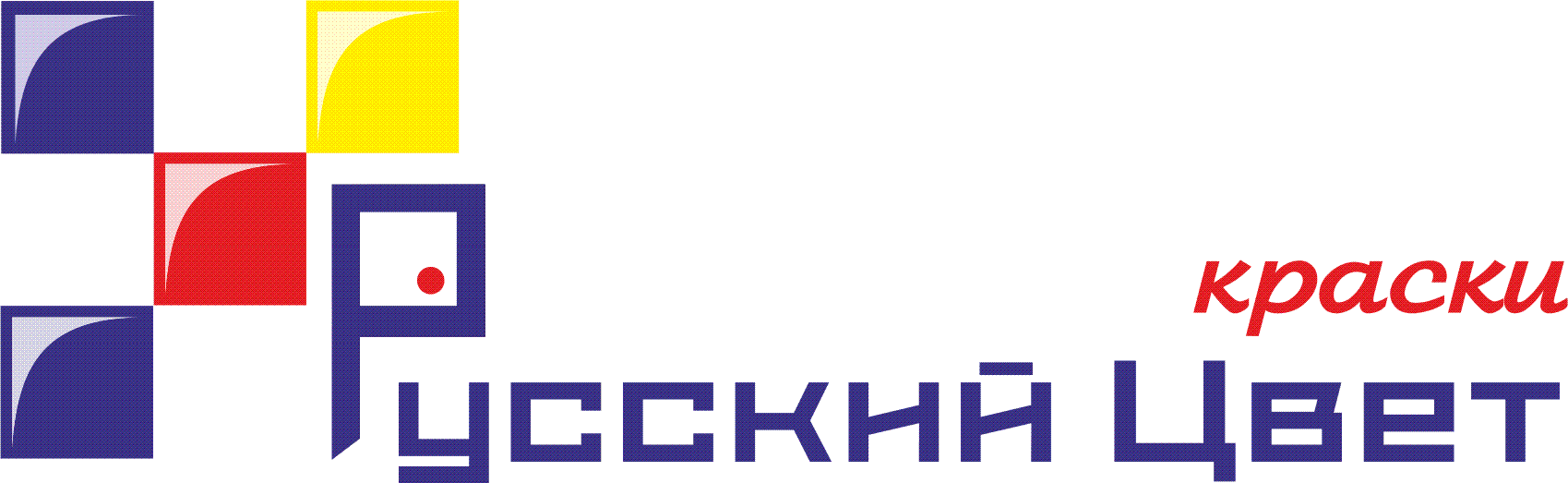 Склад: г. Омск, ул. 22 Партсъезда, д.51, кор.Б+7 (381) 221-84-23, omsk@russcvet.ru  Прайс-лист на 2020 год с отгрузкой из г. Омск.НаименованиеФасовка, кгЦена, руб/кг с НДС (20%)ГРУНТОВКИГРУНТОВКИГРУНТОВКИГрунтовка ГФ-021 ГОСТ 25129-822575,00Грунтовка ГФ-021 Б/С ГОСТ 25129-822580,00Грунтовка ГФ-017 ТУ 6-27-7-8925120,00Грунтовка ГФ-0119 ГОСТ 23343-7825120,00Грунтовка ГФ-0163 ГОСТ 22896-7725125,00Грунтовка ФЛ-03 ГОСТ 9109-8125120,00Грунтовка ФЛ-086 ГОСТ 16302-7924+1135,00Грунтовка ХС-010 ТУ 6-21-51-9025120,00Грунтовка ХС-068 ТУ 6-10-820-7525120,00Грунтовка ХС-059 ГОСТ 23494-7925135,00Грунтовка АК-069, АК-070 ГОСТ 25718-8325135,00Грунтовка ВЛ-02, ВЛ-023 ГОСТ 12707-7720,8+4,2175,00Грунтовка ВЛ-09 ТУ 2313-159-05011907-9825175,00Грунтовка ЭП-0199 ТУ 6-10-2084-8624+1180,00Грунтовка ЭП-0259 ТУ 6-21-88-9724+1180,00Грунтовка ЭП-043924+1220,00Грунтовка ЭП-057 ТУ 6-10-1117-8524+1225,00Грунтовка ЭП-028724+1190,00Грунтовка ПФ-0244 ГОСТ 18186-7225130,00Грунтовка ЭФ-068 ГОСТ 31365-200825180,00Грунтовка УР-0173 ТУ 2312-173-00209711-200525230,00Преобразователь ржавчины ТУ 34.11476726-04-9410195,00Праймер НК-50 ТУ 5775-001-01297859-9525110,00Сурик свинцовый ГОСТ 19151-7325115,00Грунт-эмаль ХВ-0278 ТУ 6-27-174-200025125,00Грунт-эмаль АК-0174 ГОСТ Р 51691-200825150,00Грунтовка ПФ-020 ГОСТ 18186-7225120,00Грунт-эмаль ПФ-1333 ТУ 2312-019-61736206-201325120,00Грунт-эмаль ХС-0320 ТУ 2313-001-96028960-200825150,00Состав ХС-500 ТУ 6-10-2002-8525220,00Грунт полиуретановый ТУ 2312-005-25063705-201523+2,2285,00Грунт цинкнаполненный уретановый                      ТУ 2312-009-25063705-201525350,00Грунт-эмаль алкидно-уретановая                             ТУ 20.30.22-013-59304847-201725160,00Грунт-эмаль по ржавчине 3 в 125140,00Грунтовка для бетонных полов б/с25145,00Грунтовка для металла акриловая б/с25145,00Мастика МБР-6525100,00Мастика битумная25115,00Мастика битумная ХТ-700025280,00Праймер битумный25110,00ЭМАЛИ ЭМАЛИ ЭМАЛИ Эмаль ПФ-115 ГОСТ 6465-762585,00Эмаль ПФ-266 ТУ 6-10-822-842585,00Эмаль ПФ-133, 233 ГОСТ 926-8225115,00Эмаль ПФ-188 ГОСТ 24784-8125125,00Эмаль ПФ-1217 ВЭ ТУ 2312-226-05011907-200325110,00Эмаль ПФ-167 ТУ 2312-063-05034239-9425120,00Эмаль ПФ-218 ХС, ГС ГОСТ 21227-9325135,00Эмаль ГФ-92 ХС, ГС ГОСТ 9151-7525140,00Эмаль ГФ-1426 защитная ГОСТ 6745-7925130,00Грунт-эмаль ПФ-100 ГОСТ Р 51691-2000 25140,00Эмаль ПФ-910 ТУ 6-10-1233-7725135,00Краска МА-15, МА-22, МА-25 ГОСТ 10503-712565,00Эмаль НЦ-132П ГОСТ 6631-7425110,00Эмаль НЦ-25 ГОСТ 5406-8425160,00Эмаль НЦ-11 ГОСТ 9198-8325135,00Эмаль НЦ-1125 ГОСТ 7930-7325125,00Эмаль НЦ-251 ГОСТ 7930-7325125,00Эмаль НЦ-5123 ГОСТ 7462-7325135,00Эмаль НЦ-184 ГОСТ 18335-8325135,00Эмаль ХВ-161 ТУ 301-10-908-9225125,00Эмаль ХВ-16 ТУ 6-10-1301-8325125,00Эмаль ХВ-124 ГОСТ 10144-8925125,00Эмаль ХВ-11425125,00Эмаль ХВ-785 ГОСТ 7313-7525125,00Эмаль ХВ-714 ГОСТ 23626-7925130,00Эмаль ХВ-125 серебристая ГОСТ 10144-8925135,00Эмаль ХВ-518 защитная ТУ 6-10-966-7525135,00Эмаль ХВ-110 18374-7925140,00Эмаль ХВ-113 ГОСТ 18374-7925140,00Эмаль ХП-79925195,00Эмаль ХВ-51925130,00Эмаль ХВ-1100, ХВ-1110 ГОСТ 6993-7925125,00Эмаль ХВ-1120 ТУ 6-10-1227-7725125,00Эмаль ХС-710 ГОСТ 9355-8125140,00Эмаль ХС-41625160,00Эмаль ХС-11925155,00Эмаль ХС-72025145,00Эмаль ХС-717 ТУ 6-10-961-7625180,00Эмаль ХС-759 ГОСТ 23494-7925185,00Эмаль ХС-436 ТУ 2313-008-25063705-201525190,00Эмаль КО-174 ТУ 6-02-576-8725130,00Эмаль КО-168 ТУ25130,00Эмаль КО-198 ТУ 6-02-841-7425130,00Эмаль АК-57525230,00Эмаль АК-511, АК-505 ГОСТ Р 52575-2006 (белая)3090,00Эмаль АК-555, АК-539 ГОСТ Р 52575-2006 (белая)3090,00Эмаль МЛ-12 ГОСТ 9754-7625150,00Эмаль МЛ-1110 ГОСТ 20481-8025160,00Эмаль МЛ-1100 ТУ 2312-216-05011907-200225160,00Эмаль АС-5307 СТП 6-3-121-200125140,00Эмаль ПФ-1189 серебристая ТУ 6-10-1710-8625165,00Эмаль КО-8101 ТУ 6-10-9598-7525175,00Эмаль КО-811 ГОСТ 23122-7825165,00Эмаль КО-813 ГОСТ 11066-7425215,00Эмаль КО-814 ГОСТ 11066-7425165,00Эмаль КО-8318185,00Эмаль КО-87025245,00Эмаль КО-86818225,00Эмаль КО-85918230,00Эмаль КО-811125250,00Эмаль КО-810418200,00Эмаль КО-8818245,00Эмаль КО-1012 ТУ 2312-010-25063705-1425120,00Эмаль КО-1243 ТУ 420-422-8625120,00Эмаль КО-1112 ТУ 2312-011-25063705-1425120,00Эмаль КО-983 ТУ 16-89479.0275.00125195,00Эмаль ЭП-525 ГОСТ 22438-8524+1195,00Эмаль ЭП-773 ГОСТ 23143-8324+1180,00Эмаль ЭП-1236 ГОСТ 23143-8324+1180,00Эмаль ЭП-1294 ТУ 6-21-69-9224+1180,00Эмаль ЭП-5285 ТУ 95-2184-9024+1200,00Эмаль ЭП-5287 ТУ 6-21-87-9724+1200,00Эмаль ЭП-140 ГОСТ 24709-8124+1210,00Эмаль ЭП-1155 ТУ 6-10-1504-7524+1185,00Эмаль ЭП-5116 ГОСТ 25366-8224+1190,00Эмаль ЭП-567 ГОСТ 22369-7724+1215,00Эмаль ЭП-255, ЭП-275 ГОСТ 23599-7924+1175,00Эмаль ЭП-51 ГОСТ 9640-8524+1205,00Эмаль ЭП-5624,1185,00Эмаль ЭП-969 салатная ТУ 6-10-1985-8418,25+6,75220,00Эмаль ЭП-911124+1190,00Эмаль ЭП-530824+1190,00Эмаль ЭП-126724+1200,00Эмаль ЭП-73324+1200,00Эмаль ЭП-4624+1205,00Эмаль ЭП-437 ТУ 2312-054-05034239-9324+1235,00Эмаль ЭП-1143 ТУ 6-10-11-ВИАМ-95-8824+1195,00Эмаль СП-1266С красно-коричневая ТУ 301-10-031-9025145,00Эмаль АС-182 ГОСТ 19024-7825130,00Эмаль ВЛ-515 ТУ 6-10-1052-7525175,00Эмаль МС-17 чёрная ТУ 6-10-1012-9725180,00Эмаль МЛ-165 ГОСТ 12034-7725180,00Эмаль АУ-1518Р ТУ 2313-40-003-25063705-201325175,00Эмаль АУ-167 ТУ 2310-005-84928782-201225125,00Эмаль УР-101225250,00Эмаль УР-1125225,00Эмаль АУ-152425260,00Эмаль АУ-152925185,00Эмаль АУ-135625205,00Эмаль люминисцентная253540,00Эмаль акриловая25185,00Краска для бетонных полов глянцевая25285,00Стеклошарики25115,00Краска БТ-177 серебристая ГОСТ 5631-7918160,00Эмаль Полиуретановая ТУ 2312-005-25063705-201523+2,2305,00ШПАТЛЕВКИШПАТЛЕВКИШПАТЛЕВКИШпатлевка ЭП-0010 ГОСТ 28379-8923+2205,00Шпатлевка ЭП-002023+2270,00Шпатлевка ХВ-004 ГОСТ 10277-7625130,00Шпатлевка НЦ-008 ГОСТ 10277-9025165,00Шпатлевка ПФ-002 ГОСТ 10277-9025135,00ЛАКИЛАКИЛАКИЛак ХВ-784 ГОСТ 7313-7518150,00Лак ХВ-14818185,00Лак ПФ-170 ГОСТ 15907-7018185,00Лак ГФ-95 ГОСТ 8018-7018165,00Лак ХС-724 ГОСТ 23494-7918175,00Лак ХВ-72418150,00Лак ХП-73418180,00Лак ЭП-73018195,00Лак ПФ-28318150,00Лак НЦ-21818185,00Лак НЦ-13418185,00Лак ГФ-16618195,00Лак АС-52818200,00Лак АК-59318195,00Лак АК-11318230,00Лак ХС-76 ТУ 6-21-7-5018165,00Лак НЦ-62 ТУ18230,00Лак БТ-577 ГОСТ 5631-7918110,00Лак БТ-5100 ГОСТ 312-7918110,00Лак БТ-123 ГОСТ 5631-7418110,00Лак БТ-99 ГОСТ 8017-7418110,00Лак МЛ-92 ГОСТ 15865-7018170,00Пудра ПАП-1,220370,00Колер1360,00ОРГАНОСИЛИКАТНАЯ КОМПОЗИЦИЯОРГАНОСИЛИКАТНАЯ КОМПОЗИЦИЯОРГАНОСИЛИКАТНАЯ КОМПОЗИЦИЯКомпозиция ОС-12-03 ТУ 84-725-7825150,00Композиция ОС-12-01 ТУ 84-725-7825160,00Композиция ОС-51-03 ТУ 84-725-7825180,00Композиция ОС-52-20 ТУ 84-725-7825240,00КРАСКИ ВОДОЭМУЛЬСИОННЫЕКРАСКИ ВОДОЭМУЛЬСИОННЫЕКРАСКИ ВОДОЭМУЛЬСИОННЫЕГрунтовка акриловая концентрированная           ГОСТ 28196-891040,00Грунтовка акриловая универсальная            (глубокого проникновения) ГОСТ 28196-891035,00Грунтовка акриловая интерьерная ГОСТ 28196-891030,00Грунтовка ВД-АК-011 глубокого проникновения1035,00Грунтовка ВД-АК-0151035,00Грунтовка ВД-АК-03011070,00Бетон-контакт1270,00Краска фасадная ГОСТ 28196-891560,00Краска ВД-АК-1011560,00Краска ВД-АК-1151560,00Краска ВД-АК-111 (фасадная)1570,00Краска ВД-АК-111 (для радиаторов)15145,00Эмаль для радиаторов15150,00Краска ВД-АК-111560,00Краска ВД-АК-15 (для бетонных полов)15145,00Краска ВД-АК-1171585,00Краска ВД-АК-19115145,00Краска ВД-АК-11801555,00Краска ВД-АК-2011550,00Краска ВД-АК-2021545,00Краска ВД-АК-2051550,00Краска ВД-АК-2161550,00Краска ВД-АК-4491580,00Краска ВД-АК-50215175,00Краска ВД-АК-11791585,00Краска ВД-АК-18051555,00Краска ВД-АК-21801550,00Краска ВД-ВА-171560,00Краска ВД-ВА-27А1545,00Краска интерьерная моющаяся1550,00Краска интерьерная для стен и потолков            ГОСТ 28196-891540,00Краска ВД-ВА-224 ГОСТ 28196-891555,00Краска ВД-КЧ-26 ГОСТ 28196-891550,00Краска ВД-КЧ-26А ГОСТ 28196-891550,00Краска ВД-КЧ-221545,00Краска ВД-АК-111 ГОСТ 28196-891570,00Краска ВД-КЧ-183 ГОСТ 28196-891545,00Краска ВД-КЧ-577 ГОСТ 28196-891555,00Краска ВД-АК-117 ГОСТ 28196-891585,00Краска ВД-АК-1180 ГОСТ 28196-891555,00Краска силикатная фасадная ГОСТ 18958-131265,00Краска силикатная для стен ГОСТ 18958-131245,00СМЫВКИСМЫВКИСМЫВКИСмывка СП-6 ТУ 6-10-641-7910160,00Смывка СП-7 ТУ 6-10-923-9710160,00Смывка СД/СП ТУ 6-10-1088-7610170,00РАСТВОРИТЕЛИ, ПУДРЫРАСТВОРИТЕЛИ, ПУДРЫРАСТВОРИТЕЛИ, ПУДРЫ646, Р-4, ксилол, толуол, ацетон, нефрас, сольвент, уайт-спирит, олифа «Оксоль»10л90,00ОГНЕЗАЩИТНЫЕ МАТЕРИАЛЫОГНЕЗАЩИТНЫЕ МАТЕРИАЛЫОГНЕЗАЩИТНЫЕ МАТЕРИАЛЫКраска огнезащитная ВУП-2 (на водной основе)15270,00Краска огнезащитная ВУП-2 (на растворителе)25370,00